Friday 9:30 - 10:45Term time onlyDrop-in Session£3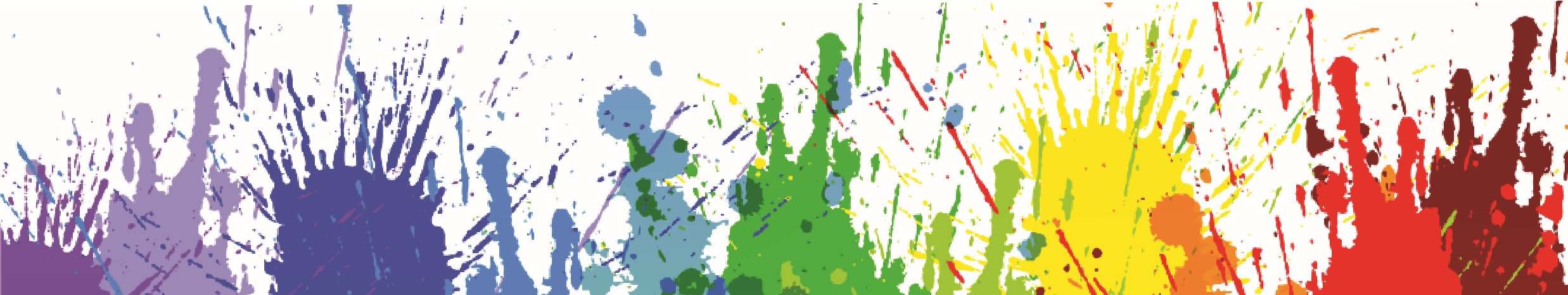 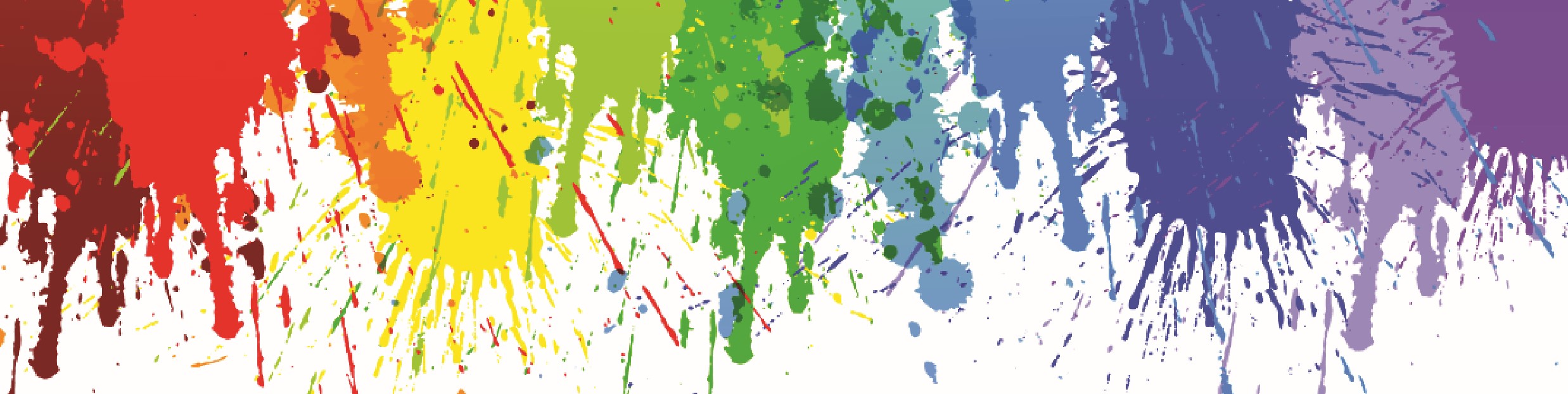 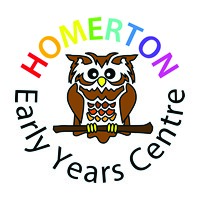 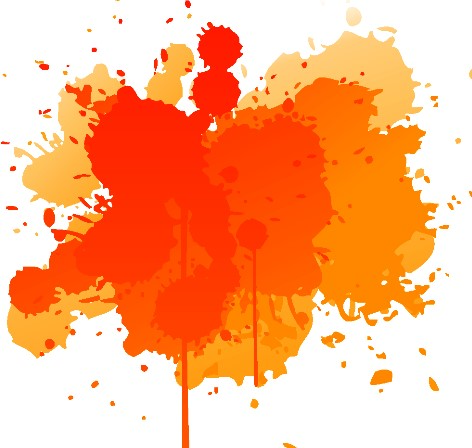 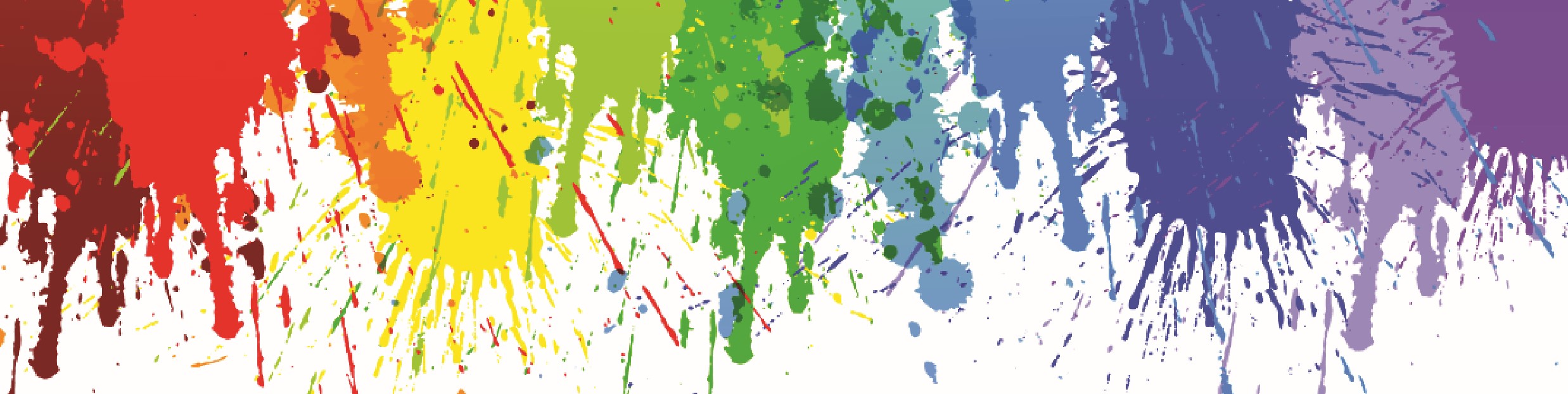 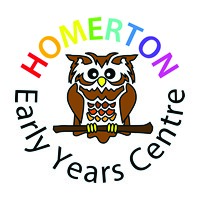 Suitable ages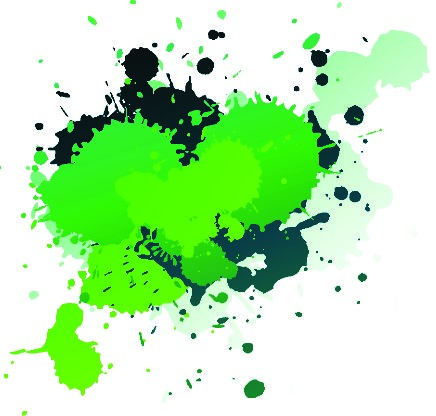 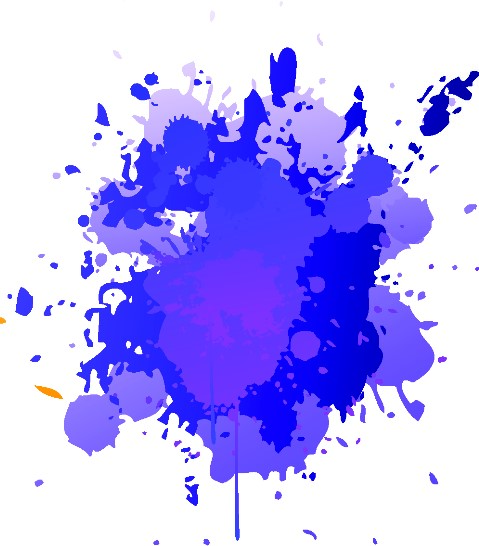 1 to 5